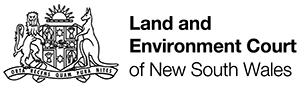 
Request an appointment To request an appointment with a Registrar, Duty Lawyer, the Tree help desk or Client Services, please complete the information below.Your detailsYour matterI’d like to request a meeting with: 
Any further requirementsReturn to: lecourt@justice.nsw.gov.au TitleFirst nameSurnameContact no.Email address Case NumberCase NamePartyXWhoDetailsRegistrarReason:  Preferred date range/time range:In person/ or telephone: 

Estimated duration: Client servicesReason: 

Preferred date/time:Estimated duration:Tree help deskPreferred date range/time range (limited availability, TUESDAY ONLY): In person or telephone?Do you require an interpreter?Do you require disability access assistance? 
Duty lawyer
(Please read the eligibility guidelines)Preferred date range/time range (limited availability, FRIDAY ONLY): In person or telephone?Do you require an interpreter?Do you require disability access assistance? 